AppendixAspergillus flavus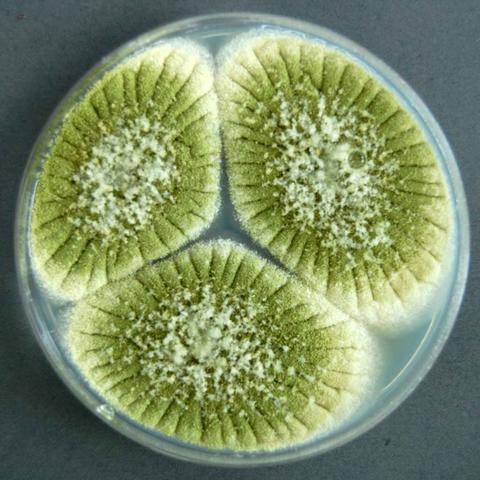 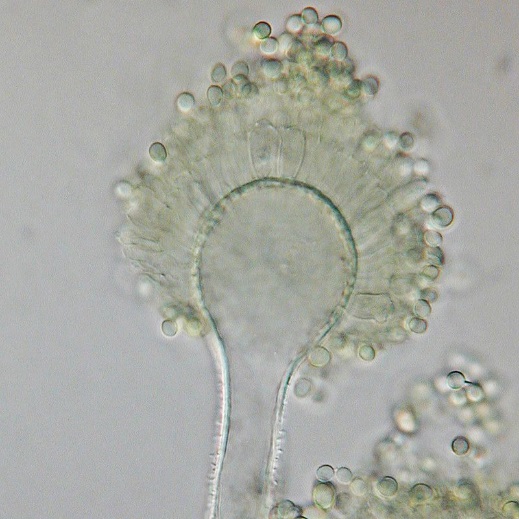 Aspergillus fumigatus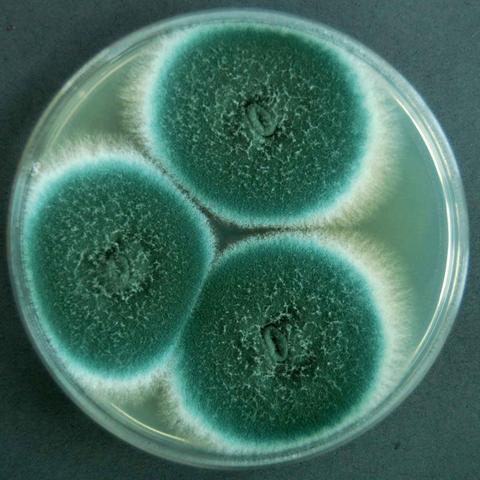 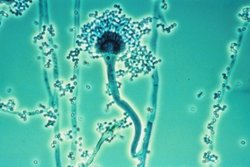 Aspergillus niger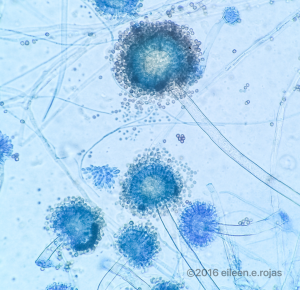 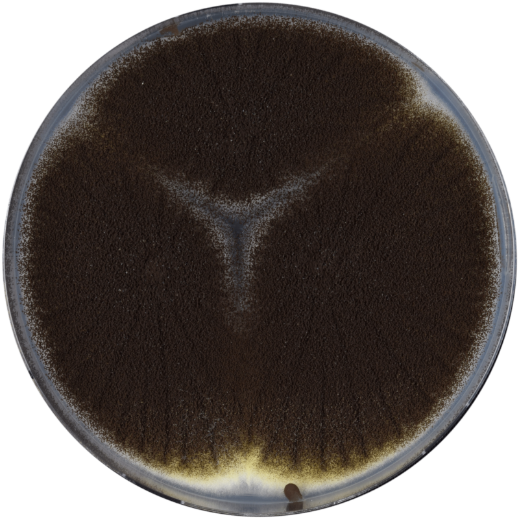 Aspergillus sydowii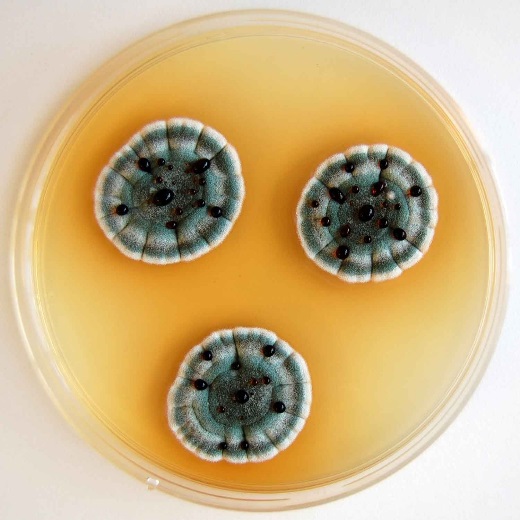 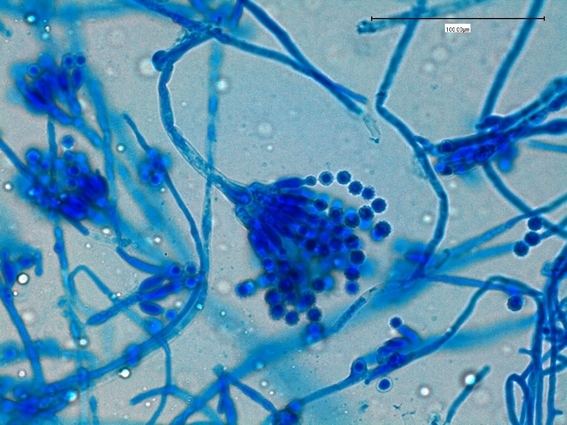  Aspergillus terreus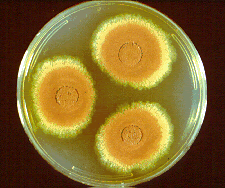 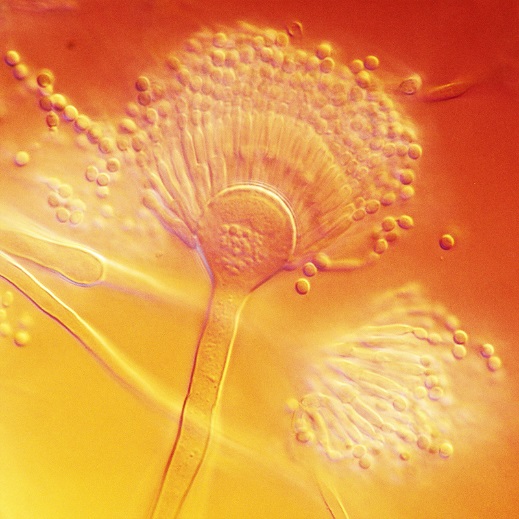 Aspergillus ustus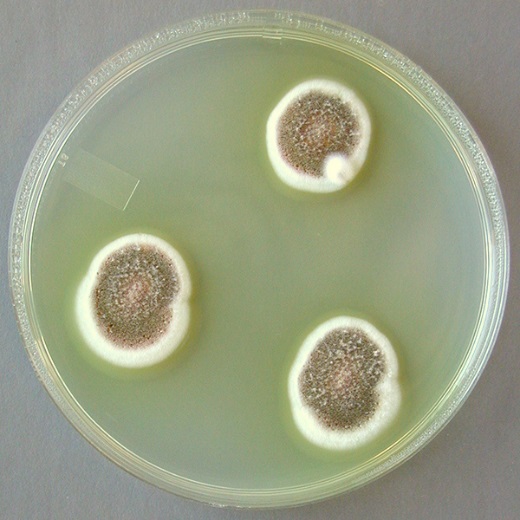 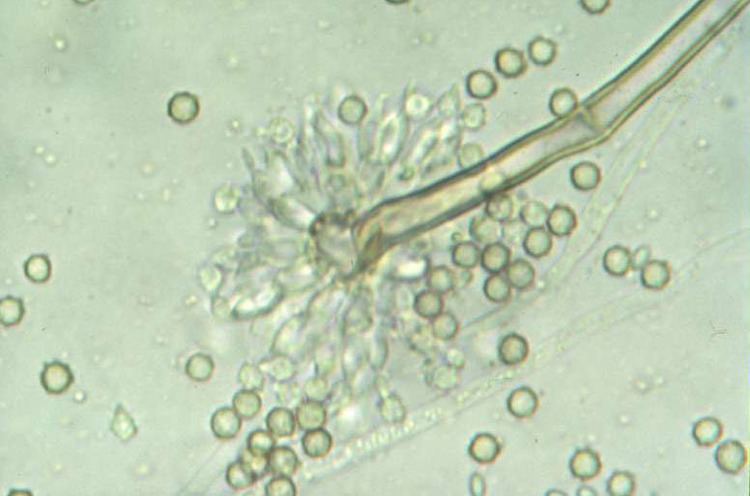 Aspergillus versicolor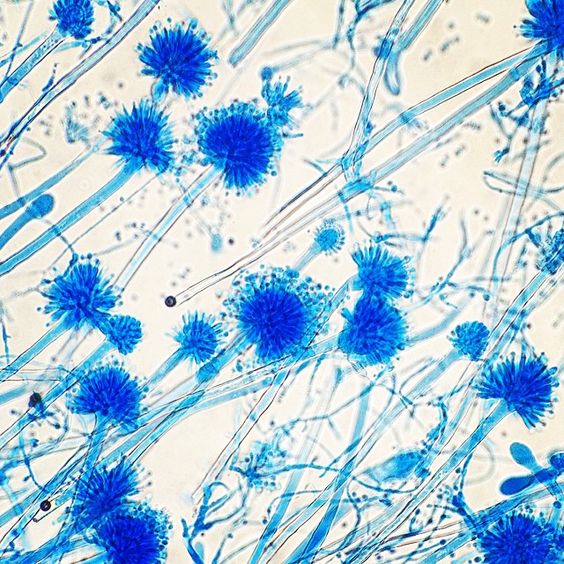 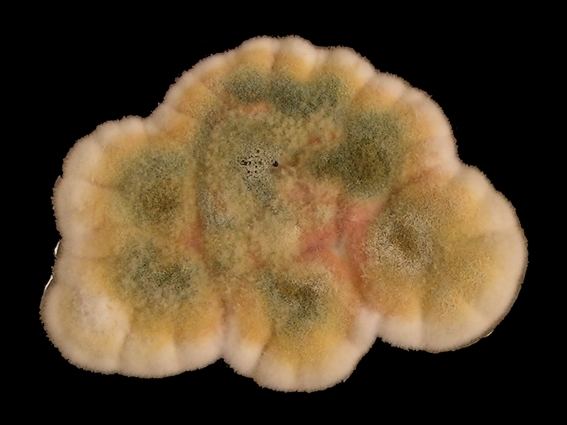 Cladosporium cladosporioides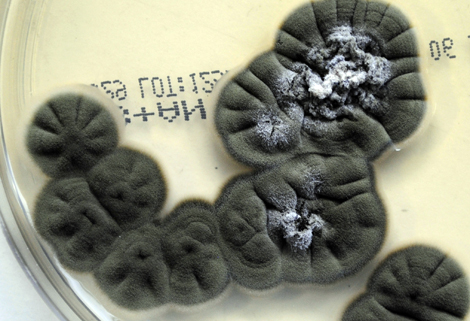 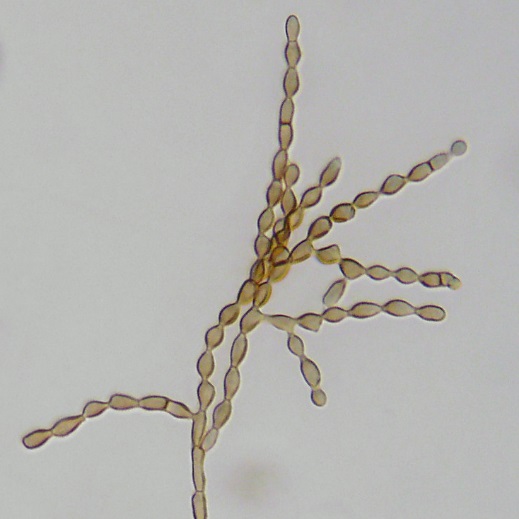 Mucor hiemalis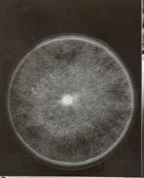 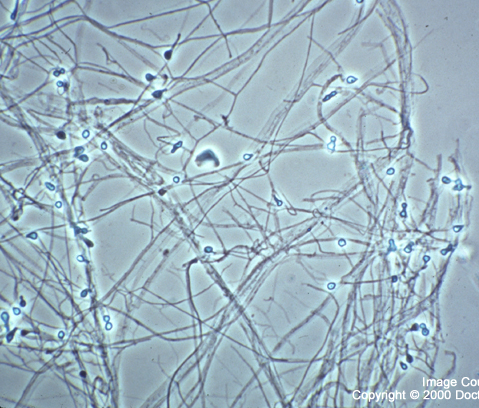 Paecilomyces variotii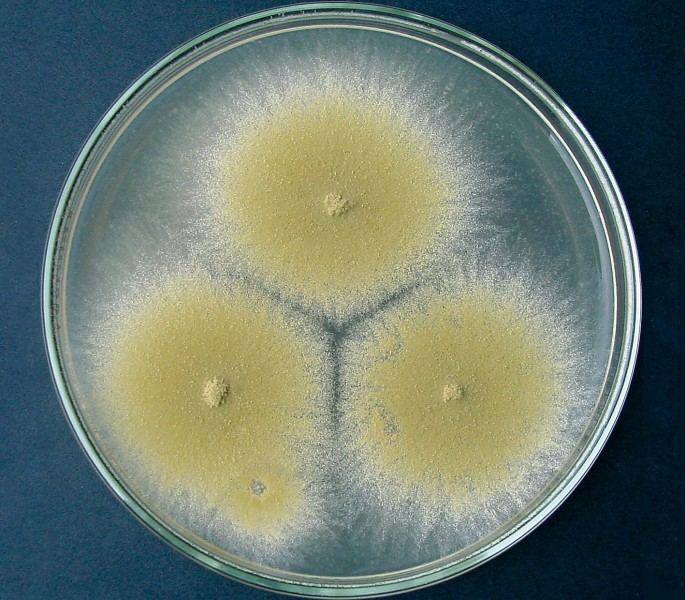 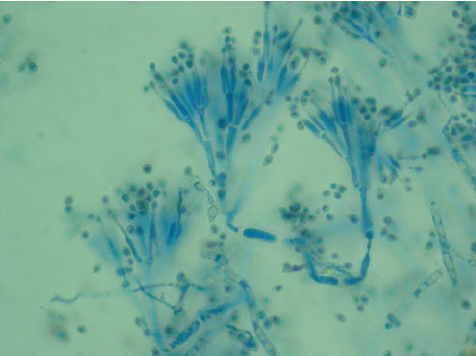 Penicillium chrysogenum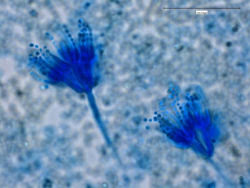 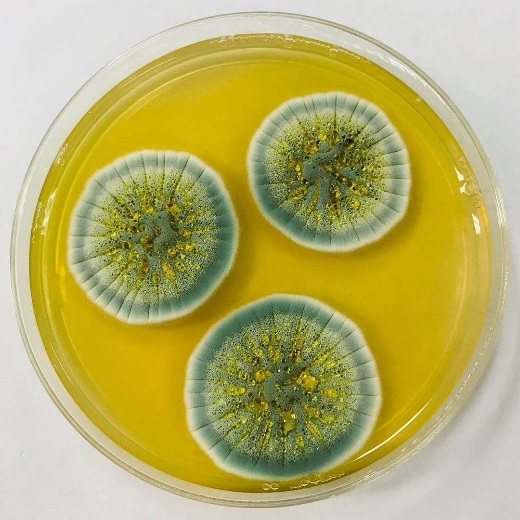 Penicillium corylophilum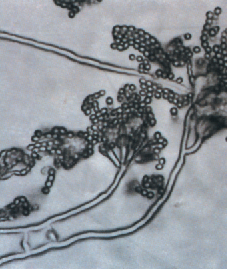 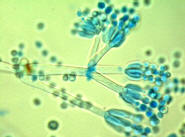 Penicillium funiculosum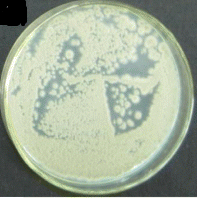 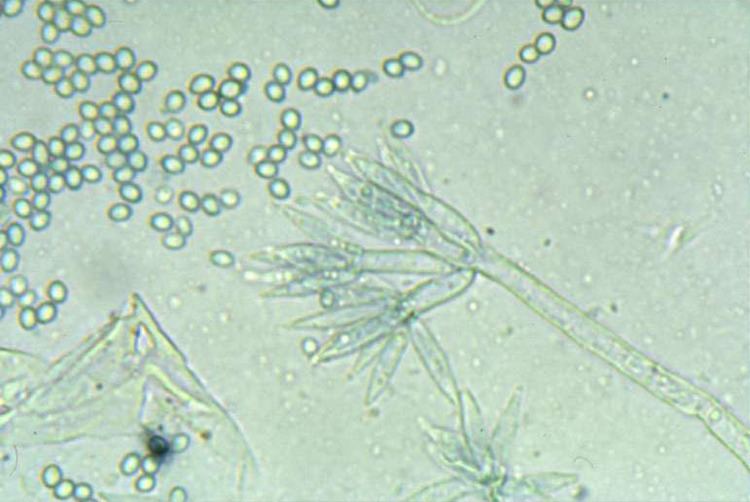 Rhizopus stolonifer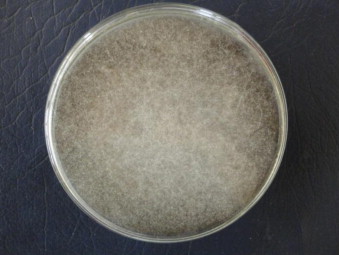 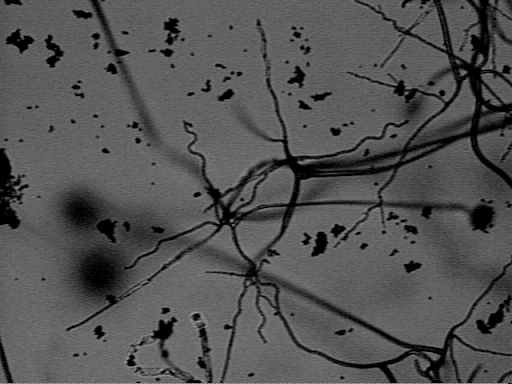 